 Uniform van de Notenkrakenkrijger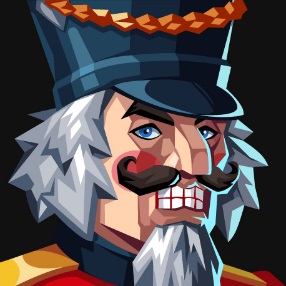 Statistieken zijn gebaseerd voor aanvallen op NPC-doelwitten.StatisticFully upgraded totalCombat strength for melee units100%Combat strength for ranged units120%Reduces enemy wall protection by130%Reduces enemy gate protection by90%Reduces enemy moat protection by50%Increases army travel speed by55%Increases glory points earned by20%Increases Resources looted by20%Increases courtyard strength by30%Increases the number of troops on the flank by40%Increases the number of troops on the front by40%Reduces the Cooldown for NPCs by50%